МБУДО «ДХШ № 4»                                                                                              г.о. Саранск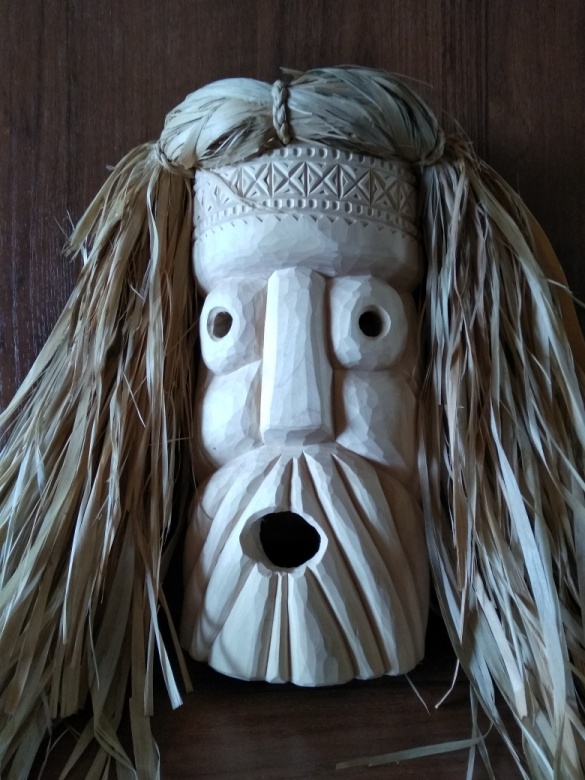 План – конспектдистанционного урокапо предмету работа в материале.Тема: «Эскиз объёмной маски»Разработан преподавателем отделения резьба по дереву МБУДО «ДХШ № 4» Рябовым Александром Владимировичем.	Саранск  26. 03. 2024 год.	Вид занятий: Рисунок. 3-4-й класс. Отделение резьба по дереву. Выполнение  рисунка  –  по теме: «Эскиз объёмной маски». Преподаватель  Рябов А.В.                                                           Тема урока: «Эскиз объёмной маски».Количество часов: 3 часа.Продолжительность урока: 1,5 часа.Цели и задачи занятия: Ознакомить учащихся с особенностями выполнения                    рисунка. Закрепить знания рисования,                      изучить навыки выполнения орнамента,                 научить выполнять работу до конца.Оснащения урока: Рабочий стол, рисунки и эскизы работ;                      карандаши, кисточки, бумага А4, краски, стёрка.Порядок проведения занятияI.  Организационная часть:    1.  Организация рабочего места, подготовка материала для работы.    2.  Цели и задачи урока. Выполнение рисунка по теме: «Эскиз объёмной маски».II. Практическая работа по выполнению декоративного рисунка.   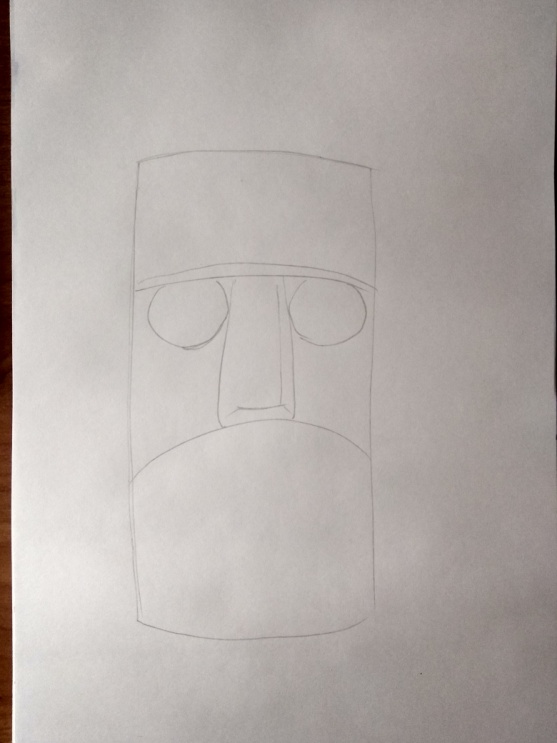 1-й этап. Выполнение рисунка - формы деревянной маски на листе бумаги простым карандашом.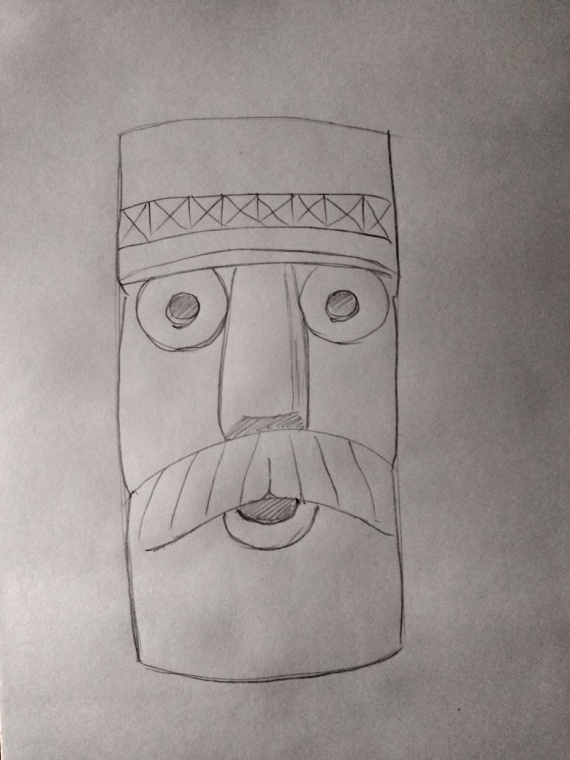 2-й этап. Выполнение рисунка со всеми деталями - декоративный орнамент, форму лица.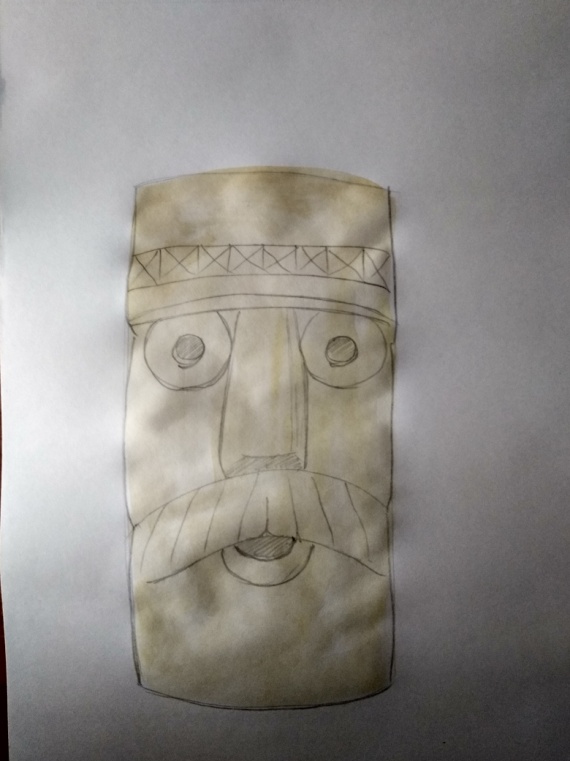 3-й этап. Выполнение рисунка в цвете, заливка формы деревянной маски двумя цветами - кадмий жёлтый и охра золотистая.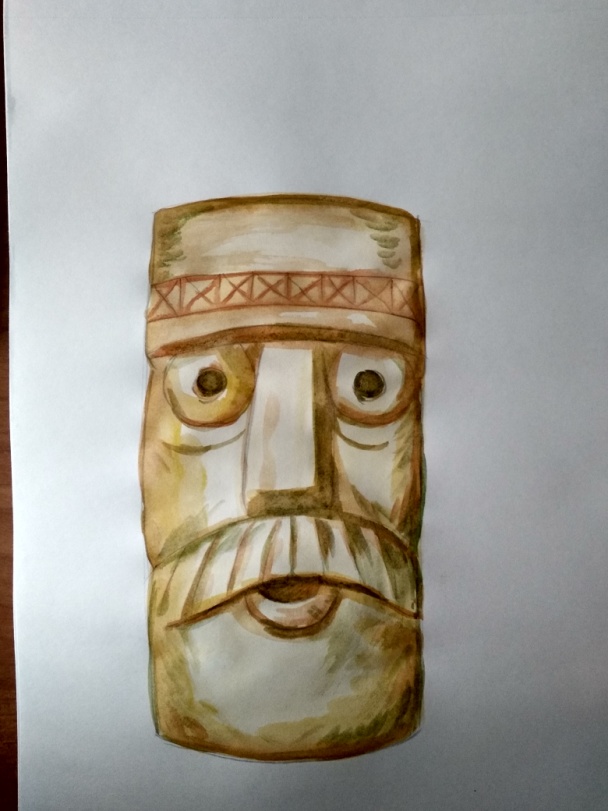 4-й этап. Завершение рисунка в цвете, использование дополнительных цветов для выявления конкретной формы деревянной маски.III. Подведение итогов занятия.     1. Оценка выполненных работ каждого ученика. Оценка знаний, умений и приобретённых навыков.     3. Выделяются работы, отвечающие поставленным задачам, делается анализ выполненных работ.